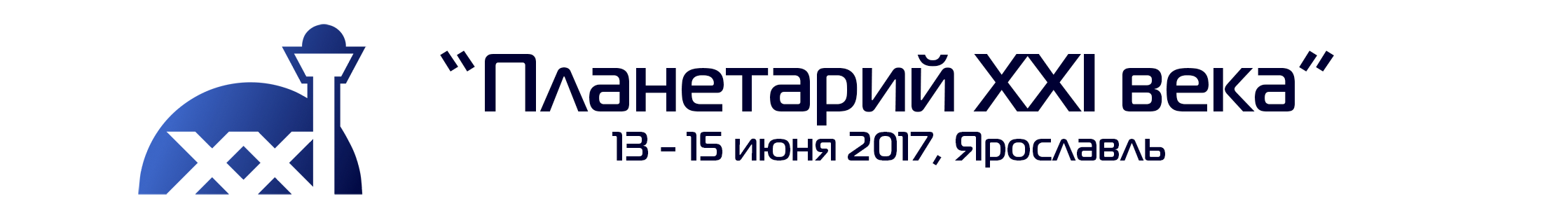 Заявка участника (выступающего, докладчика) КонференцииДанные участника:Данные участника:Фамилия:Имя:Отчество:Организация:Должность:E-mail:Телефон:Почтовый адрес:Требуется ли размещение в гостинице: Информация о выступлении:Информация о выступлении:Категория и название представляемого материалаАвтор (ы), название организации, год выпуска, языкКраткое описание выступления, доклада, презентации ДлительностьНужно ли официальное приглашение от Оргкомитета?Если да, - пожалуйста, укажите здесь, на чье имя оно должно быть? (ФИО и должность)